Рабочий листпо внеурочной деятельности с применением электронного обучения и дистанционных образовательных технологийФ.И.О. учителя – Довгаль И.В.Название «Дорожная азбука»Класс – 2-БII неделя (13.04-17.04)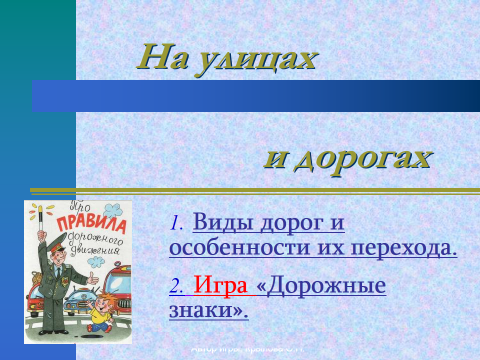 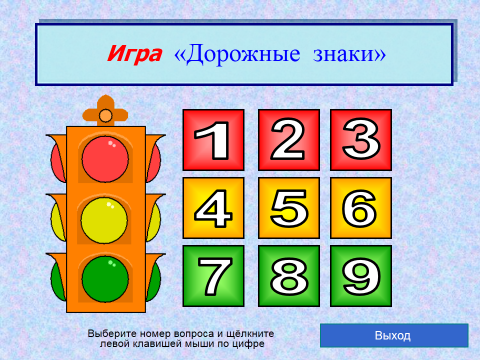 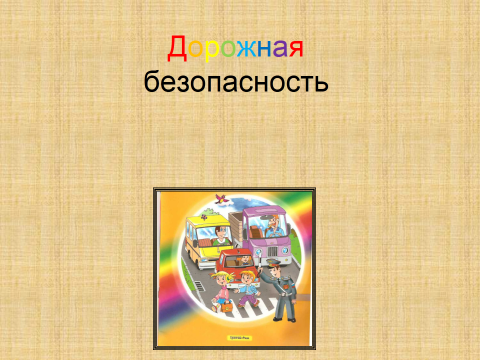 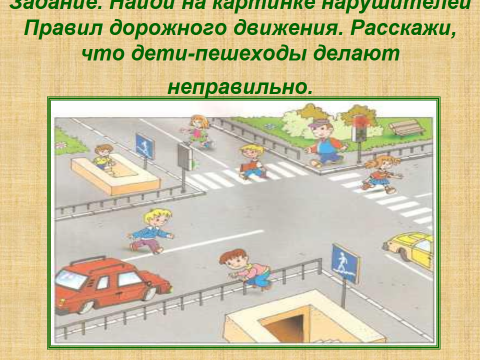 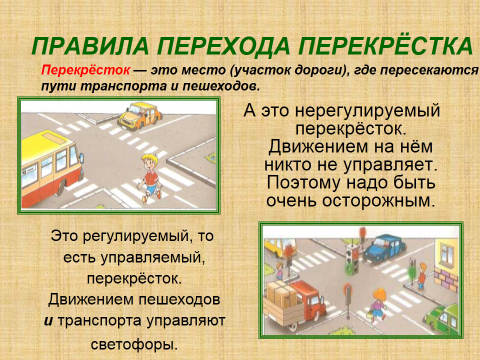 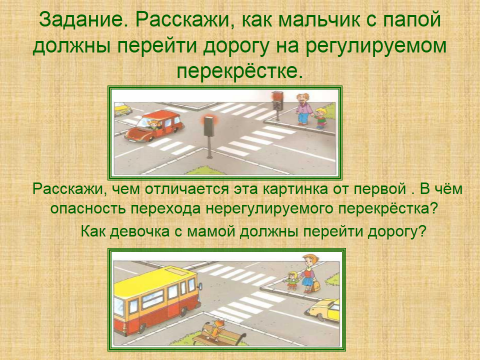 № п/пДатаТемаФорма Содержание(задания для изучения)2916.04Проект №4 «Расставь дорожные знаки на перекрёстке»Электронное обучение1. Просмотреть презентацию «Дорожные знаки» в электронной почте.2. Вспомнить перекрёстки и поразмышлять какие знаки можно увидеть на перекрёстке.3. Просмотреть презентацию «Дорожная безопасность»